Департамент образования Ярославской областиГосударственное образовательное автономное учреждение дополнительного образования Ярославской области«Центр детей и юношества»Уважаемые коллеги!Региональный ресурсный центр по направлению «Экологическое воспитание школьников» (государственного образовательного автономного учреждения дополнительного образования Ярославской области «Центр детей и юношества») информирует о проведении регионального этапа Всероссийского конкурса юных аграриев «Я в АГРО» в сентябре-октябре 2023 года. Просим руководителей муниципальных органов местного самоуправления, осуществляющих управление в сфере образования, проинформировать образовательные организации.Приложение: на 18 л. в 1 экз.Директор                                                                                                  Е.А. ДубовикМинеева Ирина Юрьевна (4852)55-09-93пр. Дзержинского, 21,г. Ярославль,150044 ИНН 7602020381КПП 760201001БИК 047888001ОГРН 1027600511212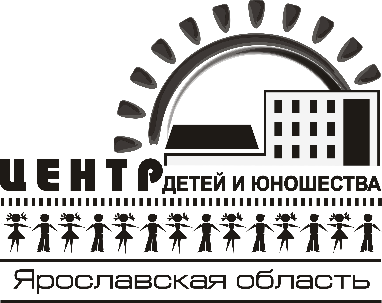 директор тел. +7 (4852) 50-20-39приемная тел. +7 (4852) 55-05-96тел. /факс +7 (4852) 55-05-96e-mail:yarcdureception.yaroslavl@yarregion.ru____________ № ________О проведении регионального этапа Всероссийского конкурса юных аграриев «Я в АГРО» (с международным участием)____________ № ________О проведении регионального этапа Всероссийского конкурса юных аграриев «Я в АГРО» (с международным участием)Руководителям органов местного самоуправления, осуществляющих управление в сфере образованияРуководителям образовательных организаций